FOR IMMEDIATE RELEASE
Media Contact • Jill E. Dunne • Director of Marketing and Communications513-639-2954 •   media@cincyart.org953 Eden Park Drive │Cincinnati, Ohio│45202www.cincinnatiartmuseum.org*Images Available Upon RequestCincinnati Art Museum to showcase The Etching Revival from Daubigny to Twachtman Feb. 13–May 8, 2016Black-and-white or brown-toned etchings celebrate history of unique art form CINCINNATI – Explore the renaissance of etching from 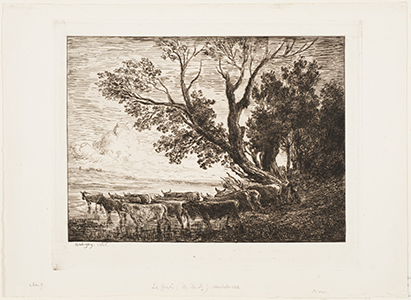 the late 1850s through the turn of the century in Europe and the United States with the new Cincinnati Art Museum exhibition The Etching Revival from Daubigny to Twachtman, on view February 13–May 8, 2016. Featuring more than 100 monochromatic prints from dozens of artists, the exhibition also includes a wood etching press from the early 1900s, along with plates and tools used to create the etchings. Etching is one of the first original art movements in America and it played an important role in developing the public’s aesthetic appreciation of the graphic arts. The ProcessEtching involves using a substance to bite into metal surfaces with acid in order to create a design. Etching was attractive to painters because it allowed them to capture the fleeting effects of nature rapidly with freedom and spontaneity. The process coincided with artist’s desire to work directly from nature, to sketch en plein air to create landscapes and seascapes. Ties to CincinnatiCincinnatians featured in the exhibition include early etching practitioners Mary Louise McLaughlin, Henry Farny, Lewis Henry Meakin and John Twachtman. Working abroad in the 1880s, Covington, Ky.-born Frank Duveneck and his students, known as the "Duveneck Boys,” pursued etching in Venice with James McNeill Whistler. Some of Duveneck’s gifts will also be featured in the exhibition.The Cincinnati Etching Club, the second etching club in America after the New York Etching Club, was founded in 1879 and actually gifted a group of prints to the Art Museum in 1882. These etchings were among the first pieces of art acquired by the Art Museum.The Artists and HistoryThe American Etching Revival was inspired by the earlier French and British mid-century etching revivals by Barbizon artists, such as Charles François Daubigny, Camille Corot, and Jean-François Millet, who made preparatory drawings for etchings out of doors to capture natural landscapes and romanticized scenes of peasants at work at the time of the industrial revolution. The etchings of Whistler and Sir Francis Seymour Haden influenced the next generation of artists. In 1862, the Society of Etchers organization in France inspired a new generation of independent etchers including Edouard Manet, Charles Meryon, and Maxine Lalanne, and Impressionists Edgar Degas and Mary Cassatt. The success of this movement was fostered in both Europe and America by publishers, artistic printers and critics. “It’s fascinating to look at these etchings and to learn the history behind them,” said Cincinnati Art Museum Curator of Prints Kristin Spangenberg. “They showcase an emerging art form and also the very beginnings of the Cincinnati Art Museum’s permanent collection.”The exhibition, generously supported by the Sutphin Family Foundation, is located on the second floor in the Schiff Gallery (G234). The Etching Revival from Daubigny to Twachtman coincides with the Taft Museum of Art’s exhibition, Daubigny, Monet, Van Gogh: Impressions of Landscape (February 20 – May 29, 2016). About the Cincinnati Art MuseumThe Cincinnati Art Museum is supported by the generosity of individuals and businesses that give annually to ArtsWave. The Ohio Arts Council helps fund the Cincinnati Art Museum with state tax dollars to encourage economic growth, educational excellence and cultural enrichment for all Ohioans. The Cincinnati Art Museum gratefully acknowledges operating support from the City of Cincinnati, as well as our members. General admission to the Cincinnati Art Museum is always free. The museum is open Tuesday – Sunday, 11 a.m. – 5 p.m. and is closed Monday.The Etching Revival from Daubigny to Twachtman PROGRAMMING AND SPECIAL EVENTSPlease visit http://www.cincinnatiartmuseum.org or call 513-721-ARTS for reservations, tickets or more information. Art in the Making: PrintmakingFebruary 20, 1–3 p.m.Learn from the masters of printmaking as you tour The Etching Revival from Daubigny to Twachtman, and then put your skills to the test when you create your own hand-made prints with the help of a visiting local artist. This class format was designed for ages 6–12 accompanied by an adult who’ll actively share in the art experience. Reservations required. $5 for Art Museum Members, $10 for General Admission. Picture This! Book Club for Teens: Marie Antoinette, Serial Killer by Katie Alender February 20, 2–3:30 p.m.Do you love to read? Love art? Join librarians from the Public Library of Cincinnati and Hamilton County and members of the CAM staff for the new Picture This! Book Club designed for ages 12–18. Join us and discuss the scandalous world of Marie Antoinette and see how it ties to our latest exhibition The Etching Revival: From Daubigny to Twachtman. Free. Reservations not required.